СОБРАНИЕ ДЕПУТАТОВ НОВОТОРЪЯЛЬСКОГО МУНИЦИПАЛЬНОГО РАЙОНА РЕСПУБЛИКИ МАРИЙ ЭЛРЕШЕНИЕДвадцатая  сессия                                                                     № 148седьмого созыва                                                                       21 апреля 2021 г. Об утверждении форм официальных бланков Собрания депутатов Новоторъяльского муниципального района Республики Марий ЭлВ соответствии с Уставом Новоторъяльского муниципального района Республики Марий ЭлСобрание депутатов Новоторъяльского муниципального районаРеспублики Марий ЭлРЕШИЛО:Утвердить формы официальных бланков Собрания депутатов Новоторъяльского муниципального района Республики Марий Эл согласно приложениям к настоящему решению.2. Обнародовать настоящее решение на информационном стенде 
Собрания депутатов Новоторъяльского муниципального района 
Республики Марий Эл в установленном порядке и разместить 
в информационно-телекоммуникационной сети «Интернет» официальный интернет-портал Республики Марий Эл (адрес доступа:  http://mari-el.gov.ru/toryal). Контроль за исполнением настоящего решения возложить на постоянную комиссию по социальным вопросам, законности и правопорядку.Глава Новоторъяльского  муниципальнограйона                                                              Е. НебогатиковПриложение № 1к решению Собрания депутатов Новоторъяльского муниципального районаРеспублики Марий Эл от 21 апреля 2021 г. № 148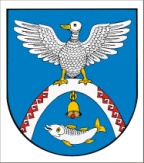 _________сессия                                                                             №_______________ созыва                                                                          __ _____ ____г. _________________________________________________________________(наименование решения)В соответствии с ____________________________________________Собрание депутатов Новоторъяльского муниципального района Республики Марий ЭлРЕШИЛО:1.2. 3. Глава Новоторъяльского  муниципального района                                                              Приложение № 2к решению Собрания депутатов Новоторъяльского муниципального района Республики Марий Элот __ _____ 2021 г. № ___от  ___ ____________ _______г. №  _______- р____________________________________________________________________________(наименование)	В соответствии с _____________________________________________:1. Глава Новоторъяльского муниципального района                                                                                 Приложение № 3к решению Собрания депутатов Новоторъяльского муниципального района Республики Марий Элот __ _____ 2021 г. № ___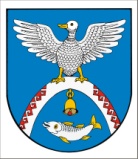 от ____ _________ ____ г. №  __________________________________________________________________________________(наименование)	В соответствии с ______________________________________________________:ПОСТАНОВЛЯЮ:Глава Новоторъяльского муниципального района                                                          Приложение № 4к решению Собрания депутатов Новоторъяльского муниципального района Республики Марий Элот __ ______ 2021 г. № __Факс 8(83636) 9-11-39 ОКПО 93166516, ОГРН 1061222009331, ИНН//КПП 1209004810/120901001Собрание депутатов Новоторъяльского муниципального района Республики Марий Эл______________________________________________Глава Новоторъяльского муниципального района                                                                            Исп.: ________Тел.:_________РОССИЙ ФЕДЕРАЦИЙ МАРИЙ ЭЛ РЕСПУБЛИКАУ ТОРЪЯЛ  МУНИЦИПАЛ  РАЙОНЫНДЕПУТАТ-ВЛАК  ПОГЫНЖО МАРИЙ ЭЛ РЕСПУБЛИКАПУНЧАЛРОССИЙСКАЯ ФЕДЕРАЦИЯ РЕСПУБЛИКИ МАРИЙ ЭЛСОБРАНИЕ ДЕПУТАТОВ НОВОТОРЪЯЛЬСКОГО МУНИЦИПАЛЬНОГО РАЙОНА РЕСПУБЛИКИ МАРИЙ ЭЛРЕШЕНИЕУ ТОРЪЯЛ  МУНИЦИПАЛ  РАЙОНЫН ЕПУТАТ-ВЛАК  ПОГЫНЖО МАРИЙ ЭЛ РЕСПУБЛИКАКШТЫМАШСОБРАНИЕ ДЕПУТАТОВНОВОТОРЪЯЛЬСКОГО МУНИЦИПАЛЬНОГО РАЙОНАРЕСПУБЛИКИ МАРИЙ ЭЛРАСПОРЯЖЕНИЕУ ТОРЪЯЛ МУНИЦИПАЛ  РАЙОНЫНВУЙЛАТЫШЕМАРИЙ ЭЛ РЕСПУБЛИКАПУНЧАЛГЛАВА НОВОТОРЪЯЛЬСКОГО МУНИЦИПАЛЬНОГО РАЙОНА РЕСПУБЛИКИ МАРИЙ ЭЛ ПОСТАНОВЛЕНИЕГЛАВА НОВОТОРЪЯЛЬСКОГО МУНИЦИПАЛЬНОГО РАЙОНА РЕСПУБЛИКИ МАРИЙ ЭЛ ПОСТАНОВЛЕНИЕУ ТОРЪЯЛМУНИЦИПАЛ РАЙОНЫНДЕПУТАТ-ВЛАКПОГЫНЖО МАРИЙ ЭЛ РЕСПУБЛИКА425430, У Торъял пгт.,Культур урем, 33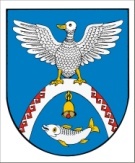 СОБРАНИЕ ДЕПУТАТОВНОВОТОРЪЯЛЬСКОГО МУНИЦИПАЛЬНОГО РАЙОНАРЕСПУБЛИКИ МАРИЙ ЭЛ425430, пгт. Новый Торъял,ул. Культуры, 33_________№___________________________________________